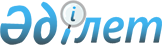 О проекте Указа Президента Республики Казахстан "О внесении изменений в указы Президента Республики Казахстан от 17 ноября 2014 года № 956 "О выделении целевого трансферта из Национального фонда Республики Казахстан на 2015 год" и от 17 ноября 2014 года № 957 "О выделении целевых трансфертов из Национального фонда Республики Казахстан на 2015 - 2016 годы"Постановление Правительства Республики Казахстан от 17 февраля 2015 года № 66      Правительство Республики Казахстан ПОСТАНОВЛЯЕТ:

      внести на рассмотрение Президента Республики Казахстан проект Указа Президента Республики Казахстан «О внесении изменений в указы Президента Республики Казахстан от 17 ноября 2014 года № 956 «О выделении целевого трансферта из Национального фонда Республики Казахстан на 2015 год» и от 17 ноября 2014 года № 957 «О выделении целевых трансфертов из Национального фонда Республики Казахстан на 2015 - 2016 годы».      Премьер-Министр

      Республики Казахстан                       К. Масимов О внесении изменений в указы Президента Республики Казахстан от 17 ноября 2014 года № 956 «О выделении целевого трансферта из Национального фонда Республики Казахстан на 2015 год» и от 17 ноября 2014 года № 957 «О выделении целевых трансфертов из Национального фонда Республики Казахстан на 2015 - 2016 годы»      ПОСТАНОВЛЯЮ:

      1. Внести изменения в следующие указы Президента Республики Казахстан:

      1) в Указ Президента Республики Казахстан от 17 ноября 2014 года № 956 «О выделении целевого трансферта из Национального фонда

Республики Казахстан на 2015 год»:

      подпункт 2) пункта 1 изложить в следующей редакции:

      «2) 250 (двести пятьдесят) миллиардов тенге на увеличение резерва Правительства Республики Казахстан;»;

      2) в Указ Президента Республики Казахстан от 17 ноября 2014 года № 957 «О выделении целевых трансфертов из Национального фонда

Республики Казахстан на 2015 - 2016 годы»:

      пункты 1 и 2 изложить в следующей редакции:

      «1. Выделить целевые трансферты из Национального фонда Республики Казахстан в республиканский бюджет на 2015 - 2016 годы в размере 765 (семьсот шестьдесят пять) миллиардов тенге, в том числе:

      1) в 2015 году на:

      строительство и реконструкцию дорог республиканского значения - 178 (сто семьдесят восемь) миллиардов тенге;

      увеличение уставного капитала акционерного общества «Фонд национального благосостояния «Самрук-Қазына» с последующим увеличением уставного капитала акционерного общества «Национальная компания «Қазақстан тeмip жолы» для строительства вторых железнодорожных путей на участке Шу - Алматы-1 - 8 (восемь) миллиардов 300 (триста) миллионов тенге;

      увеличение уставного капитала акционерного общества «Фонд национального благосостояния «Самрук-Қазына» с последующим увеличением уставного капитала акционерного общества «Национальная компания «Қазақстан темір жолы» для завершения строительства железнодорожной линии Боржакты - Ерсай - 6 (шесть) миллиардов 700 (семьсот) миллионов тенге;

      увеличение уставного капитала акционерного общества «Фонд национального благосостояния «Самрук-Қазына» с последующим увеличением уставного капитала акционерного общества «Национальная компания «Қазақстан темір жолы» для строительства паромного комплекса в порту Курык и эксплуатации универсальных грузопассажирских паромов - 4 (четыре) миллиарда 800 (восемьсот) миллионов тенге;

      увеличение уставного капитала акционерного общества «Национальный управляющий холдинг «Байтерек» с последующим увеличением уставного капитала акционерного общества «Казахстанский фонд гарантирования ипотечных кредитов» для реализации механизма гарантирования долевых вкладов - 5 (пять) миллиардов тенге;

      модернизацию (реконструкция и строительство) систем тепло-, водоснабжения и водоотведения через механизм кредитования областных бюджетов, бюджетов городов Астаны и Алматы с определением в качестве поверенного (агента) акционерное общество «Казахстанский центр модернизации и развития жилищно-коммунального хозяйства» - 60 (шестьдесят) миллиардов тенге;

      завершение ранее начатых проектов кредитного жилья для акционерного общества «Жилищный строительный сберегательный банк Казахстана» через механизм бюджетного кредитования местных исполнительных органов - 30 (тридцать) миллиардов тенге;

      субсидирование ставки вознаграждения для увеличения объема финансового оздоровления субъектов агропромышленного комплекса - 7 (семь) миллиардов тенге;

      субсидирование ставки вознаграждения по кредитам и лизингу на приобретение сельхозтехники и технологического оборудования и животноводства и птицеводства - 13 (тринадцать) миллиардов тенге;

      укрепление лабораторной базы для контроля технических стандартов и регламентов - 5 (пять) миллиардов тенге;

      увеличение объемов геологоразведочных работ на перспективных участках недр — 6 (шесть) миллиардов тенге;

      выделение целевых трансфертов на развитие областным бюджетам, бюджетам городов Астаны и Алматы на подведение необходимой инфраструктуры при реализации проектов по Программе «Дорожная карта бизнеса 2020» - 10 (десять) миллиардов тенге;

      выделение целевых трансфертов на развитие областным бюджетам, бюджетам городов Астаны и Алматы на проектирование, строительство и (или) приобретение инженерных сетей в районах застройки (приобретения) жилья акционерным обществом «Национальный управляющий холдинг «Байтерек» и его дочерними организациями - 17 (семнадцать) миллиардов 500 (пятьсот) миллионов тенге;

      выделение целевых трансфертов на развитие областным бюджетам, бюджетам городов Астаны и Алматы на строительство и реконструкцию объектов образования, в первую очередь на ликвидацию трехсменного обучения и аварийности школ - 17 (семнадцать) миллиардов 300 (триста) миллионов тенге;

      выделение целевых текущих трансфертов областным бюджетам, бюджетам городов Астаны и Алматы на реализацию государственного образовательного заказа в дошкольных организациях образования -12 (двенадцать) миллиардов 700 (семьсот) миллионов тенге;

      формирование материально-технической базы высших учебных заведений - 3 (три) миллиарда тенге;

      софинансирование из республиканского бюджета проектов с международными финансовыми организациями - 39 (тридцать девять) миллиардов 200 (двести) миллионов тенге;

      2) в 2016 году на:

      строительство и реконструкцию дорог республиканского значения - 123 (сто двадцать три) миллиарда 300 (триста) миллионов тенге;

      увеличение уставного капитала акционерного общества «Фонд национального благосостояния «Самрук-Қазына» с последующим увеличением уставного капитала акционерного общества «Национальная компания «Қазақстан тeмip жолы» для строительства вторых железнодорожных путей на участке Шу - Алматы-1 - 19 (девятнадцать) миллиардов 400 (четыреста) миллионов тенге;

      увеличение уставного капитала акционерного общества «Фонд национального благосостояния «Самрук-Қазына» с последующим увеличением уставного капитала акционерного общества «Национальная компания «Қазакстан темір жолы» для строительства паромного комплекса в порту Курык и эксплуатации универсальных грузопассажирских паромов - 7 (семь) миллиардов тенге;

      увеличение уставного капитала акционерного общества «Национальный управляющий холдинг «Байтерек» с последующим увеличением уставного капитала акционерного общества «Казахстанский фонд гарантирования ипотечных кредитов» для реализации механизма гарантирования долевых вкладов - 10 (десять) миллиардов тенге;

      модернизацию (реконструкция и строительство) систем тепло-, водоснабжения и водоотведения через механизмы кредитования областных бюджетов, бюджетов городов Астаны и Алматы с определением в качестве поверенного (агента) акционерное общество «Казахстанский центр модернизации и развития жилищно-коммунального хозяйства» и бюджетного субсидирования с определением в качестве оператора акционерное общество «Казахстанский центр модернизации и развития жилищно-коммунального хозяйства» - 90 (девяносто) миллиардов тенге;

      выделение целевых трансфертов на развитие областным бюджетам, бюджетам городов Астаны и Алматы на проектирование, строительство и (или) приобретение инженерных сетей в районах застройки (приобретения) жилья акционерным обществом «Национальный управляющий холдинг «Байтерек» и его дочерними организациями - 17 (семнадцать) миллиардов 500 (пятьсот) миллионов тенге;

      выделение целевых трансфертов на развитие областным бюджетам, бюджетам городов Астаны и Алматы на строительство и реконструкцию объектов образования - 30 (тридцать) миллиардов тенге;

      формирование материально-технической базы высших учебных заведений - 3 (три) миллиарда тенге;

      софинансирование из республиканского бюджета проектов с международными финансовыми организациями - 41 (сорок один) миллиард 300 (триста) миллионов тенге.

      2. Правительству Республики Казахстан принять необходимые меры по формированию законодательной основы для бюджетного кредитования и выделения из республиканского бюджета субсидий на модернизацию (реконструкция и строительство) систем тепло-, водоснабжения и водоотведения.».

      2. Настоящий Указ вводится в действие со дня его подписания, за исключением абзацев десятого и двадцать седьмого подпункта 2) пункта 1, которые вводятся в действие со дня введения в действие Закона Республики Казахстан «О внесении изменений и дополнений в некоторые законодательные акты Республики Казахстан по вопросам водоснабжения и водоотведения».      Президент

      Республики Казахстан                       Н.Назарбаев
					© 2012. РГП на ПХВ «Институт законодательства и правовой информации Республики Казахстан» Министерства юстиции Республики Казахстан
				